德国汉堡应用技术大学交换生项目（2022年春季）德国汉堡应用技术大学于1970 年建校，公立高等专业学院，位于汉堡州。目前该学校公开设了26 种技术类、社会学类、设计类和信息学类的专业和两种学校间合作的专业，即：经济工程学（与汉堡大学和汉堡哈尔堡理工大学合作）和船舶制造（与汉堡哈尔堡理工大学合作）。它是汉堡地区第二大的大学与德国同类大学中规模最大的大学之一。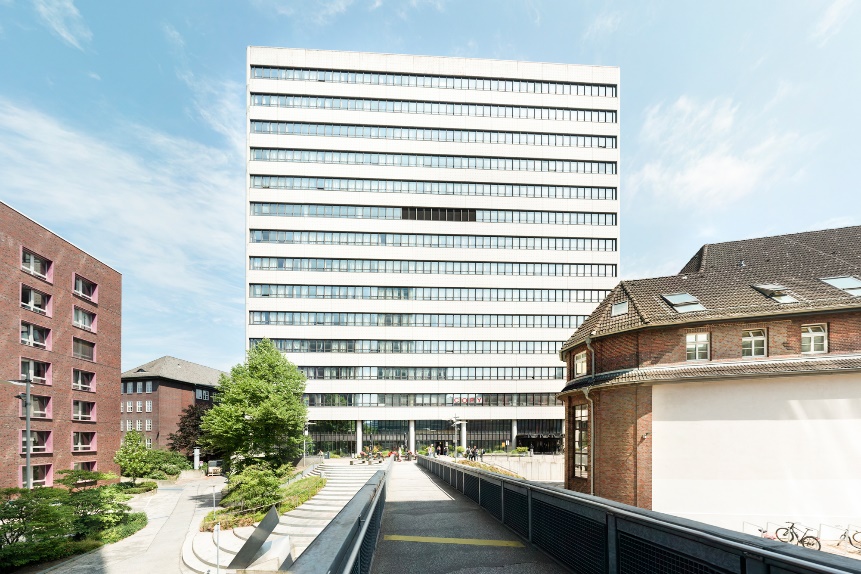 一、交流学习时间：2022年3月-2022年7月二、可选课程：Engineering & Computer Science, Life Sciences, Design, Media & Information, Business & Social Sciences等方面课程三、项目费用：1、项目费用：免学费2、其他费用：国际往返机票、住宿费、餐费、期间保险和办理签证费用等自理。四、招收人数：10人五、可报名学院：外语学院、版艺学院、管理学院、光电学院、机械学院六、报名条件：1、我校在籍全日制大三本科生2、身体健康、无违纪行为3、英语B2水平（至少为英语4 级)；或德语B2水平七、报名截止时间：2021年 10月 8日八、报名方式：提交电子报名表格至学院外事老师处（报名表格下载：上理首页——合作交流——海外学习——相关下载——2022年海外学习实习项目报名表）九、其余信息：德国汉堡应用技术大学网站www.haw-hamburg.de/studyabroad